Geachte aspirant donateur,Ook uw steun voor ons weeskinderenproject in Harare is van harte welkom en daarom doen we een oprechte oproep aan u om u via onderstaande machtigingskaart aan te melden als donateur van de De Souzastichting Steunt Weeskinderen in Zimbabwe. U kunt het ingevulde en ondertekende formulier afgeven bij of opsturen naar één van de bestuursleden van de stichting:Voorzitter:             Mw. Gail Schuurman-De Souza     Dieptol 43                     8332 BJ    Steenwijk Secretaresse:         Mw. Mw. H. Brand-van den Berg   Penningmeester:    Dhr. Tjerk Postma                            -----------------------------------------------------------------------------------------------------------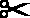 MACHTIGING AUTOMATISCHE INCASSOJa, ook ik word donateur van ‘De Souzastichting Steunt Zimbabwe’OndergetekendeNaam				: …………………………………………………………..Adres				: …………………………………………………………..Postcode en Woonplaats 	: …………………………………………………………..E-mail adres*)		: …………………………………………………………..machtigt hierbij ‘De Souzastichting Steunt Zimbabwe’ om van zijn / haar bank- of girorekeningnummer:  ……………………….. tot wederopzegging een bedrag van € ……………  eenmalig / per maand / per kwartaal / per halfjaar / per jaar ** af te schrijven in verband met het donateurschap.Datum: ………………………           Handtekening: …………………………………*) 	Via uw e-mail adres ontvangt u in de toekomst de nieuwsbrief van De Souzastichting Steunt Zimbabwe.**)	Doorhalen hetgeen niet van toepassing is